COUNTY OF ALAMEDAQuestions & AnswerstoRFP No. 901797forJuvenile Facility Food ServicesNetworking/Bidders Conference Held on August 26, 2019Alameda County is committed to reducing environmental impacts across our entire supply chain. 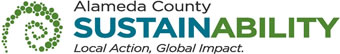 If printing this document, please print only what you need, print double-sided, and use recycled-content paper.Responses to Questions from the Networking/Bidders Conference and Written Questions:Are there any other attendees in this conference other than Trinity Services Group? There are no other vendors in attendance for this bidders conference.Can the County please confirm the current contractor for Juvenile Facility Food Services?The current contractor for Juvenile Facility Food Services is Revolution Foods, Inc.Is the current contractor on year five of the contract?Yes.  The current contractor is on year five of this contract.What is the current average daily population at Juvenile Justice Center (JJC) and at Camp Sweeney?Currently, there are 57 youths at JJC and 11 youths at Camp Sweeney. Are the meals currently cooked at the adult County Jail kitchen facility? No.  The meals for JJC and Camp Sweeney are currently prepared offsite.Since the meals are prepared offsite, how are the food trays prepared?  Does the current contractor provide additional items for the meals?The meals are in pre-packaged, proportioned cardboard and are packaged individually.  The Juvenile Facility food service staff will put the meals on reusable trays with the fruit, beverage, etc.  Please see Addendum No. 1, Exhibit E, Meal, Food Tray, and Serve Ware Photos.What type of trays are currently used for the Juvenile Facilities?  Can the County please provide a photo?Please see Addendum No. 1, Exhibit E, Meal, Food Tray, and Serve Ware Photos.Does Alameda County participate in the National School Lunch Program?Yes.  Alameda County Juvenile Facilities participate in the National School Lunch Program.Bag Lunches are listed separately with a quantity of 4,680 per year.  Are the bag lunches in addition to the estimated meal counts?Page 13 of the RFP, Section D (SPECIFIC REQUIREMENTS), Item 3.d.(1)(c) (BAG LUNCHES) are included as the Estimated Meals, which are in addition to Youth Meals and Youth Snacks.  The bag lunches are kept in the intake area for the youths being released to placement who may need a meal on the way.Can the County please describe the current staff meal process?The staff meals are served buffet/family style, and the meals come in either full or half hotel pans, and it is warmed onsite.  The trays are set out by the internal food service staff for all three shifts in accordance with the staff’s break times.  The salad bar items come in bulk and the internal food service staff prepares for the salad bar.Can the County please provide the current prices for Youth Meals, Youth Snacks, Youth Snacks, and Staff Meals?The current contract pricing for Juvenile Facilities Food Services is as follows: Youth Meal: $3.15Youth Snack: $0.93Bag Lunch: $3.55Staff Meal: $4.21Can the County please provide the average amount of Religious and food allergy meals provided over the past 12-month period?The average amount of Religious and food allergy meals served during September 2018 – August 2019 was 3,280.Would the County consider to have a price per meal based on existing costs and allow annual CPI increases?No.  The County will not consider to have a price per meal based on existing costs and allow annual CPI increases.Can the price per meal on all four line items be submitted via a scale based on average daily population?No.  The price per meal on all four line items on the bid form cannot be submitted via a scale based on average daily population.Does the current contractor own any fixtures or small wares relating to the operation of this contract?  If so, can the County please list an inventory of all items that would need to be accounted for in the event of an award to a new vendor?No.  The current contractor does not own any fixtures or small wares relating to the operation of this contract.The following participants attended the Networking/Bidders Conference:EXHIBIT FVENDOR LISTRFP No. 901797 – Juvenile Facility Food ServicesBelow is the Vendor Bid List for this project consisting of vendors who have been issued a copy of this RFP.  This Vendor Bid List is being provided for informational purposes to assist bidders in making contact with other businesses as needed to develop local small and emerging business subcontracting relationships to meet the requirements of the Small Local Emerging Business (SLEB) Program: http://www.acgov.org/gsa/departments/purchasing/policy/slebpref.htm.This County of Alameda, General Services Agency (GSA), RFP Questions & Answers (Q&A) has been electronically issued to potential bidders via e-mail.  E-mail addresses used are those in the County’s Small Local Emerging Business (SLEB) Vendor Database or from other sources.  If you have registered or are certified as a SLEB, please ensure that the complete and accurate e-mail address is noted and kept updated in the SLEB Vendor Database.  This RFP Q&A will also be posted on the GSA Contracting Opportunities website located at http://acgov.org/gsa_app/gsa/purchasing/bid_content/contractopportunities.jspCompany Name / AddressRepresentativeContact Information1.Trinity Services Group3978 East Aspen Hill CourtBoise, ID 83706Jake WatsonPhone:  (208) 561-55611.Trinity Services Group3978 East Aspen Hill CourtBoise, ID 83706Jake WatsonE-Mail: Jake.Watson@Trinityservicesgroup.com1.Trinity Services Group3978 East Aspen Hill CourtBoise, ID 83706Jake WatsonPrime Contractor: Yes1.Trinity Services Group3978 East Aspen Hill CourtBoise, ID 83706Jake WatsonSubcontractor: No1.Trinity Services Group3978 East Aspen Hill CourtBoise, ID 83706Jake WatsonCertified SLEB: No2.Trinity Services Group3978 East Aspen Hill CourtBoise, ID 83706Mark HornefferPhone: (520) 904-40482.Trinity Services Group3978 East Aspen Hill CourtBoise, ID 83706Mark Horneffer mark.horneffer@trinityservicesgroup.com2.Trinity Services Group3978 East Aspen Hill CourtBoise, ID 83706Mark HornefferPrime Contractor: Yes2.Trinity Services Group3978 East Aspen Hill CourtBoise, ID 83706Mark HornefferSubcontractor: No2.Trinity Services Group3978 East Aspen Hill CourtBoise, ID 83706Mark HornefferCertified SLEB: NoRFP No.  901797 - Juvenile Facility Food ServicesRFP No.  901797 - Juvenile Facility Food ServicesRFP No.  901797 - Juvenile Facility Food ServicesRFP No.  901797 - Juvenile Facility Food ServicesRFP No.  901797 - Juvenile Facility Food ServicesRFP No.  901797 - Juvenile Facility Food ServicesRFP No.  901797 - Juvenile Facility Food ServicesRFP No.  901797 - Juvenile Facility Food ServicesBusiness NameContact NameContact PhoneAddressCityStateEmailA&B Produce Inc.Tim Robertson 650-871-7689299 Lawrence AvenueS. San Francisco CAA&B Produce Inc.Joe Cody 650-871-7689299 Lawrence AvenueS. San Francisco CAA&B Produce Inc.650-871-7689299 Lawrence AvenueS. San Francisco CAsgolib@abproduce.comA&B Produce Inc.Paula Amaya650-871-7689299 Lawrence AvenueS. San Francisco CApmunoz@abproduce.comACFSALawrence.Mendez@sdsheriff.orgACFSA18 E. Basic StreetHendersonNVguitar6414@yahoo.comAcre Gourmet415-931-4794San Francisco CA Info@AcreGourmet.comAramark Jacki Amici 856-449-3205amici-jacqueline@aramark.comAramark Correctional Services, LLCKathy Molinets 630-271-29261101 Market StreetPhiladelphia PAmolinets-kathy@aramark.comBenjamin Foods215-437-5000 / 855-236-36631001 South York RoadHatboroPAinfo@benjaminfoods.comBetter 4 you Meals 323-838-55555743 Smithway Street, Suite 103Commerce CAinfo@better4youmeals.comBon Appetit Management Company 650-798-8000100 Hamilton Avenue, Suite 400Palo Alto CA info@bamco.comChefables Lesley Kohn888-808-2433 ext. 201lesley@chefables.comChoicelunch 855-465-8624569 San Ramon Valley BoulevardDanville CAcustomerservice@choicelunch.comCompass Group USA, Inc. (via Bateman Division)Magi Brettler 337-593-0433 ext. 242400 Yorkmont RoadCharlotte NCmagi.brettler@compass-usa.comCook's Correctional800-956-557127725 Diehl RoadWarrenvilleILcustomerservice@cookscorrectional.comCook's DirectTeri Teclaw800-956-557127725 Diehl RoadWarrenvilleILtteclaw@cooksdirect.comCorner's Café (Youth UpRising)Sharon Brown 510-777-99298711 MacArthur BoulevardOakland CAinfo@youthuprising.orgCorrectional Food Services10830 North Central Expressway, Suite 134DallasTXlawarehouse@outlook.comCrest Food ServiceSharon Santos757-995-1569605 Jack Rabbit RoadVirginia BeachVAssantos@cresteq.com  Federal Supply USA888-623-44991171 South Northpoint BlvdWaukeganILinfo@federalsupply.comFood for Thought CateringMichael Lewis 925-876-31501717 Solano Way, #14Concord CAmichael@f4tc.comFoodservice Sustainability Solutions,  Inc800-351-88751035 Cobb Industrial DriveMariettaGAinfo@fs-sustainability.comFresh Start Meals 818-698-40201530 First Street San FernandoCAinfo@freshstartmeals.netGlobal Foods Inc.Wendy S702-870-76008700 Spanish Ridge AvenueLas VegasNVwendys@globalfoodslv.comGood Earth School Lunch Adam Klapow 415-382-1334Marin CA adam@genatural.com Good Food Purchasing Programinfo@goodfoodpurchasing.orgGoodSource Solutions Foodservice Distribution800-776-67583115 Melrose Drive, Suite 160CarlsbadCAinfo@goodsource.comGoodwill Industries Michael Shabaka 510-698-72411301 30th AvenueOakland CAmshabaka@eastbaygoodwill.orgHighland Wholesale Foods, Inc.George Medeiros1604 Tillie Lewis DriveStocktonCAgeorge@highlandfoodsinc.comHighland Wholesale Foods, Inc.Julie Ventura1604 Tillie Lewis DriveStocktonCAjulie@highlandfoodsinc.comHighland Wholesale Foods, Inc.Greg Stagnitto1604 Tillie Lewis DriveStocktonCAgreg@highlandfoodsinc.comHighland Wholesale Foods, Inc.Tommy Sodaro1604 Tillie Lewis DriveStocktonCAtommy@highlandfoodsinc.comHighland Wholesale Foods, Inc.Bill Burch1604 Tillie Lewis DriveStocktonCAbill.burch@highlandfoodsinc.comHope Collaborative 510-444-41332000 Franklin Street, 3rd FloorOakland CA JNS Foods LLC954-718-79581401 N University Drive, Suite 602Coral SpringsFLemeiseles@jnsfoods.comKAJ Foods715-580-0933kajfoods@gmail.comKeefe GroupJoyce800-325-8998 ext. 8734 / 314-963-8734 / 800-411-0454FontanaCAKeefe GroupCory909-429-6350FontanaCAKeefe GroupJake Watson208-861-5561FontanaCAjake.watson@trinityservicesgroup.comKeefe GroupIgnacio Sanchez909-429-6971FontanaCAisanchez@keefegroup.comKidangoJenny Alberjalber@kidango.orgMarket Place Foods GroupRyan877-733-3630444 Claude Scott RoadCantonGAryan@marketplacefoodsgroup.comNational Food Group800-886-686610803 Thornmint Road, Suite 105San DiegoCAinfo@nationalfoodgroup.comNational Food Group800-886-686610803 Thornmint Road, Suite 105San DiegoCAhadam@nationalfoodgroup.comNeil Jones Food Company800-291-3862VancouverWANew Era Foods James Davis 925-804-60431410 Camino Ramon, Suite 295San Ramon CA jamesfranklindavis@yahoo.comPlastocon, Inc.Jerry Marks561-386-97421200 W. Second StreetOconomowocWIJerry.Marks@plastocon.comPlastocon, Inc.Janie Guster803-750-77871200 W. Second StreetOconomowocWIJanice.Guster@plastocon.comRevolution Foods Maureen Sedonaen 510-596-90248383 Capwell DriveOakland CA msedonaen@revolutionfoods.comRevolution Foods Kathy Murraykmurray@revolutionfoods.comRevolution FoodsMary Osermoser@revolutionfoods.comRevolution FoodsAnn Cooperacooper@revolutionfoods.comSchool Caterers 408-505-6054775 Waldo RoadCampbell CAschoolcaterersca@gmail.comSchool Foodies 510-556-89002363 Tripaldi Way Hayward CA contact@schoolfoodies.comSeco Select317-831-7030451 E. County Line RoadMooresvilleINSales@SECOSelect.comSummit FoodsNaomi McLaughlin 605-335-0825500 East 52nd Street North Sioux Falls SDnaomi.mclaughlin@summitfoodservice.comThe Food Exchange, LLCMaureen Richards866-450-7500, ext 15650 El Camino Real, Suite 125CarlsbadCAmaureenr@thefoodexchangellc.comThe Food Exchange, LLCTony Salant866-450-7500, ext 25650 El Camino Real, Suite 125CarlsbadCAtonys@thefoodexchangellc.comThe Food Exchange, LLCMichele Thurman866-450-7500, ext 35650 El Camino Real, Suite 125CarlsbadCAmichele@thefoodexchangellc.comThe Food Exchange, LLCDanielle Campbell866-450-7500, ext 45650 El Camino Real, Suite 125CarlsbadCAdaniellec@thefoodexchangellc.comThe Food Exchange, LLCAndy Brown866-450-7500, ext 55650 El Camino Real, Suite 125CarlsbadCAandyb@thefoodexchangellc.comThe Lunch Master855-565-8624601 Taylor Way San Carloslunchmaster@nobhillcatering.comThe Town Kitchen510-296-31982325 E. 12th Street Oakland CA hello@thetownkitchen.comTotemic Business Solutions, LLCTom Gilardi804-334-78738404 Brittewood CircleMechanicsvilleVAtgilardi@totemicsolutions.comTriMark888-662-69359 Hampshire StreetMansfieldMAinfo@trimarkusa.comTrinity Services Group813-854-4264477 Commerce BoulevardOldsmarFLCareers@TrinityServicesGroup.comTrinity Services GroupJake Watson208-861-55613978 East Aspen Hill CourtBoiseIDjake.watson@Trinityservicesgroup.comTrinity Services GroupMark Horneffer520-904-40483978 East Aspen Hill CourtBoiseIDmark.horneffer@trinityservicesgroup.comUnited Good Foods Groups, Inc. Larry McClendon415-290-59444026 3rd Street, Suite 301San Francisco CA larrymcclendon45@gmail.comZeroCater Maggie Kennedy415-830-7602115 Stillman StreetSan Francisco CAmaggie.kennedy@zerocater.com